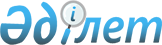 Об утверждении Положения коммунального государственного учреждения "Отдел внутренней политики акимата Шуского района Жамбылской области"
					
			Утративший силу
			
			
		
					Постановление акимата Шуского района Жамбылской области от 13 января 2016 года № 31. Зарегистрировано Департаментом юстиции Жамбылской области 19 февраля 2016 года № 2943. Утратило силу постановлением акимата Шуского района Жамбылской области от 26 мая 2017 года № 180
      Сноска. Утратило силу постановлением акимата Шуского района Жамбылской области от 26.05.2017 № 180 (вводится в действие по истечении десяти календарных дней после дня его первого официального опубликования).

      Примечание РЦПИ.

      В тексте документа сохранена пунктуация и орфография оригинала.
      В соответствии с Законом Республики Казахстан от 23 января 2001 года "О местном государственном управлении и самоуправлении в Республике Казахстан" и Указом Президента Республики Казахстан от 29 октября 2012 года № 410 "Об утверждении типового положения государственного органа Республики Казахстан" акимат района ПОСТАНОВЛЯЕТ:
      1. Утвердить прилагаемое Положение коммунального государственного учреждения "Отдел внутренней политики акимата Шуского района Жамбылской области".
      2. Коммунальному государственному учреждению "Отдел внутренней политики акимата Шуского района Жамбылской области" обеспечить в установленном законодательством порядке государственную перерегистрацию в органах юстиции и его официальное опубликование.
      3. Контроль за исполнением настоящего постановления возложить на заместителя акима района Бегалиева Ержана Хыдыровича.
      4. Настоящее постановление вступает в силу со дня государственной регистрации в органах юстиции и вводится в действие по истечении десяти календарных дней после дня его первого официального опубликования. Положение о коммунальном государственном учреждении "Отдел внутренней политики акимата Шуского района Жамбылской области" 1. Общие положения
      1. Коммунальное государственное учреждение "Отдел внутренней политики акимата Шуского района Жамбылского области" (далее-отдел) является государственным органом Республики Казахстан, осуществляющим руководство и контроль в сфере внутренней политики.
      2. Отдел ведомств не имеет: 
      3. Отдел осуществляет свою деятельность в соответствии с Конституцией и законами Республики Казахстан, актами Президента и Правительства Республики Казахстан, иными нормативными правовыми актами, а также настоящим Положением.
      4. Отдел является юридическим лицом в организационно – правовой форме государственного учреждения, имеет печати и штампы со своим наименованием на государственном языке, бланки установленного образца, в соответствии с законодательством Республики Казахстан, счета в органах казначейства.
      5. Отдел вступает в гражданско-правовые отношения от собственного имени.
      6. Отдел имеет право выступать стороной гражданско-правовых отношений от имени государства, если оно уполномочено на это в соответствии с законодательством.
      7. Отдел по вопросам своей компетенции в установленном законодательством порядке принимает решения, оформляемые приказами руководителя Отдела и другими актами, предусмотренными законодательством Республики Казахстан.
      8. Структура и лимит штатной численности Отдела утверждаются в соответствии с действующим законодательством.
      9. Местонахождение юридического лица: почтовый адрес 081100, Республика Казахстан, Жамбылская область, Шуский район, село Толе би, улица Толе би, № 242.
      10. Полное наименование государственного органа: Коммунальное государственное учреждение "Отдел внутренней политики акимата Шуского района Жамбылской области".
      11. Настоящее Положение является учредительным документом отдела.
      12. Финансирование деятельности отдела осуществляется из Республиканского и местного бюджетов.
      13. Отделу запрещается вступать в договорные отношения с субъектами предпринимательства на предмет выполнения обязанностей, являющихся функциями Отдела.
      Если коммунальному государственному учреждению "Отдел внутренней политики акимата Шуского района Жамбылской области" законодательными актами предоставлено право осуществлять приносящую доходы деятельность, то доходы, полученные от такой деятельности, направляются в доход государственного бюджета. 2. Миссия, основные задачи, функции, права и обязанности государственного органа
      14. Миссия отдела:
      осуществление государственной политики и функций государственного управления в сфере внутренней политики.
      15. Задачи:
      1) участие в формировании и реализации государственной политики по обеспечению общественно-политической стабильности, а также укреплению государственного суверенитета, демократизации общественных процессов и консолидации общества;
      2) контроль за исполнением в районе государственными органами и должностными лицами хода реализации внутренней политики государства, а также актов и поручений Президента Республики Казахстан, Правительства Республики Казахстан, акима области, акима района по вопросам, относящимся к компетенции Отдела;
      3) участие в укреплении демократических институтов общества;
      4) координация работы акимов сельских округов, других госорганов по разработке и реализации программ по пропаганде и разъяснению государственной внутренней политики, общественно-политической сферы;
      5) выработка концептуальных основ и практических рекомендаций в области внутренней политики, а также предложений по консолидации общества на основе формирования гражданской идентичности, долгосрочных приоритетов развития Казахстана;
      6) всестороннее и объективное изучение, обобщение и анализ происходящих в районе общественно-политических процессов и тенденций их развития;
      7) проведение социологических и политических исследований, направленных на прогноз общественно-политической ситуаций в районе;
      8) координация и контроль за деятельностью акимов сельских округов, других государственных органов по вопросам молодежной политики;
      9) взаимодействие с общественными объединениями, политическими партиями, неправительственными, общественно-политическими партиями, неправительственными, общественно-политическими, религиозными и молодежными организациями, средствами массовой информации, представителями общественности;
      10) реализация государственных программ на районном уровне по функционированию и развитию языков, молодежной политики и поддержки неправительственных организаций;
      11) реализация государственной информационной политики на районном уровне;
      12) координация деятельности районных средств массовой информации по выполнению государственного заказа.
      16. Функции:
      1) участие в государственном регулировании внутриполитических процессов, координация деятельности местных государственных органов в сфере внутренней политики, организация мониторинга, анализа и прогнозирования общественно-политической ситуации в районе, деятельности политических партий, молодежных, неправительственных организаций и иных общественных объединений, выработка рекомендаций по консолидации общества, развитию государственного языка, взаимодействию со средство массовый информации и координация их деятельности в рамках государственного заказа, пропаганды и воспитания казахстанского патриотизма;
      2) обеспечение контроля за выполнением актов Президента Республики Казахстан, Правительства Республики Казахстан, поручений Администрации Президента Республики Казахстан, решений и распоряжений акимов области и района, постановлений акиматовобласти и района по вопросам внутренней политики, участие в разработке концептуальных документов, подготовка и экспертиза проектов постановлений, решений и распоряжений акима района, по вопросам, входящим в компетенцию Отдела;
      3) обеспечение организационной и информационной связи с аппаратом акима области, управлением внутренней политики акимата области и другими управлениями акимата области и областными ведомствами по вопросам, входящим в компетенцию Отдела;
      4) обеспечение контроля и координация деятельности районных уполномоченных органов по вопросам, входящим в компетенцию Отдела;
      5) политическое обеспечение проведения местных общественно-политических, культурных мероприятий;
      6) координация и контроль за деятельностью и ходом информационно-пропагандистской работы акимов сельских округов, других государственных органов, средств массовой информации района по вопросам внутриполитической жизни района;
      7) участие в разработке и реализации концепции, программ, определяющих государственную политику во внутриполитической сфере;
      8) осуществление связей с политическими партиями, неправительственными, правозащитными, религиозными и иными общественными организациями;
      9) участие в подготовке и проведении областных и районных научно-практических мероприятий, направленных на укрепление внутриполитической стабильности и демократизацию политических процессов в районе;
      10) выполнение совместно с аппаратом и подразделениями аппарата акима района организационно-методической работы, входящей в компетенцию Отдела;
      11) участие в разработке, реализации районных программ в области молодежной политики, функционирования и развития языков и иных направлений, входящих в компетенцию Отдела;
      12) координация деятельности средств массовой информации района по выполнению государственного заказа в реализации государственной информационной политики;
      13) изучение и обобщение прогрессивных форм и методов работы с молодежью, разработка методических материалов и рекомендаций для структур местных органов власти по основным направлениям и проблемам молодежной политики, взаимодействию с общественно-политическими объединениями;
      14) осуществление иных функций, предусмотренных законодательством Республики Казахстан;
      15) проводить изучение и анализ религиозной ситуации в районе;
      16) вносить в правоохранительные органы предложения о запрете деятельности физических и юридических лиц, нарушающих Закона Республики Казахстан от 11 октября 2011 года "О религиозной деятельности и религиозных объединениях";
      17) рассмотрение заявлений физических и юридических лиц, касающихся фактов нарушения Закона Республики Казахстан от 11 октября 2011 года "О религиозной деятельности и религиозных объединениях";
      18) в пределах своей компетенции проводить разъяснительную работу на местном уровне;
      19) установление мест специальных постоянных помещений для распространения религиозной литературы и прочих информационных материалов религиозного содержания, предметов религиозного назначения, а также согласование по размещению помещений для проведения духовных мероприятий вне домов (зданий) служения.
      17. Права и обязанности:
      1) запрашивать в установленном порядке от акимов сельских округов, других государственных органов и должностных лиц, негосударственных учреждений, общественных и иных организаций, граждан, информацию необходимую для выполнения своих функций, привлекать работников государственных органов и иных организаций к участию в подготовке вопросов, относящихся к компетенции Отдела, создавать временные рабочие группы для выработки соответствующих предложений разработки проектов, проведения экспертиз, исследований и опросов;
      2) вносить предложения акиму района, акимам сельских округов по совершенствованию организации деятельности государственных органов в сфере внутренней политики, осуществлять подготовку информационно-аналитических и иных материалов по вопросам, относящимся к ведению Отдела;
      3) участвовать в мероприятиях, проводимых центральными, областными и местными исполнительными органами;
      4) координировать деятельность акимов сельских округов, других госорганов по вопросам внутренней политики, осуществлять руководство контроль за их деятельностью по вопросам, входящим в компетенцию Отдела;
      5) осуществлять финансирование районных программ по реализации молодежной политики, государственной поддержки неправительственных организаций, развитию государственного языка, размещения государственного заказа в средство массовый информации на районном уровне и др;
      6) оказывать организационно-методическую, информационную и иную помощь должностным лицам государственных органов, в ведении которых находятся вопросы сферы внутренней политики, соблюдения прав человека и иные вопросы, входящие в компетенцию Отдела;
      7) Организация и проведение работ по государственному закупу. 3. Организация деятельности государственного органа
      18. Руководство Отдела осуществляется первым руководителем, который несет персональную ответственность за выполнение возложенных на учреждение задач и осуществление им своих функций.
      19. Первый руководитель Отдела не имеет заместителя.
      20. Первый руководитель Отдела назначается на должность и освобождается от должности акимом района.
      21. Полномочия первого руководителя Отдела:
      1) без доверенности действует от имени учреждения;
      2) представляет интересы учреждения во всех органах;
      3) распоряжается имуществом учреждения, заключает договоры, выдает доверенности;
      4) открывает банковские счета и совершает сделки;
      5) издает приказы и дает указания, обязательные для всех работников;
      6) принимает на работу и увольняет с работы работников учреждения;
      7) принимает меры поощрения и налагает меры взыскания на работников;
      8) утверждает положения о структурных подразделениях Учреждения;
      9) принимает меры направленные против совершения коррупционных правонарушений и несет персональную ответственность в принятии мер против коррупции;
      10) организация и проведение государственных закупок по соответствующим бюджетным программам учреждения;
      11) осуществляет иные функции, возложенные на него законодательством и настоящим Положением.
      22. Исполнение полномочий первого руководителя в период его отсутствия осуществляется лицом, его замещающим в соответствии с действующим законодательством. 4. Имущество государственного органа
      23. Отдел может иметь на праве оперативного управления обособленное имущество в случаях, предусмотренных законодательством.
      Имущество Отдела формируется за счет имущества, переданного ему государством, и состоит из основных фондов и оборотных средств, а также иного имущества, стоимость которых отражается в балансе Учреждения.
      24. Имущество, закрепленное, за отделом относится к коммунальной собственности.
      25. Отдел не вправе самостоятельно отчуждать или иным способом распоряжаться закрепленным за ним имуществом и имуществом, приобретенным за счет средств, выданных ему по плану финансирования, если иное не установлено законодательством. 5. Реорганизация и упразднение государственного органа
      26. Реорганизация и упразднение Отдела осуществляются в соответствии с законодательством Республики Казахстан.
      Перечень государственных учреждений (предприятий), находящихся в ведении коммунального государственного учреждения "Отдел внутренней политики акимата Шуского района Жамбылской области"
      Коммунальное государственное учреждение "Молодежный центр" отдела внутренней политики акимата Шуского района Жамбылской области.
					© 2012. РГП на ПХВ «Институт законодательства и правовой информации Республики Казахстан» Министерства юстиции Республики Казахстан
				
      Исполняющий обязанности акима района

А. Балкыбеков
Утверждено постановлением
акимата Шуского района
от "13" января 2016 года № 31